LIFELINES IN STORMY TIMES: Deliverance from Dominating Storms Luke 8:26-39Dr. Matt Shackelford                  Central Church	      	       February 12, 2023       	  Social Media: #LifeLines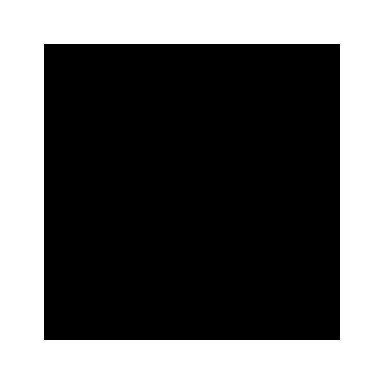 LIFELINES IN STORMY TIMES: Deliverance from Dominating StormsLuke 8:26-39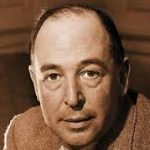 